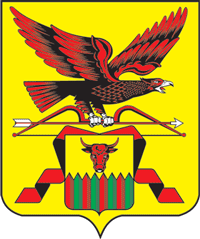 Законодательное Собрание Забайкальского края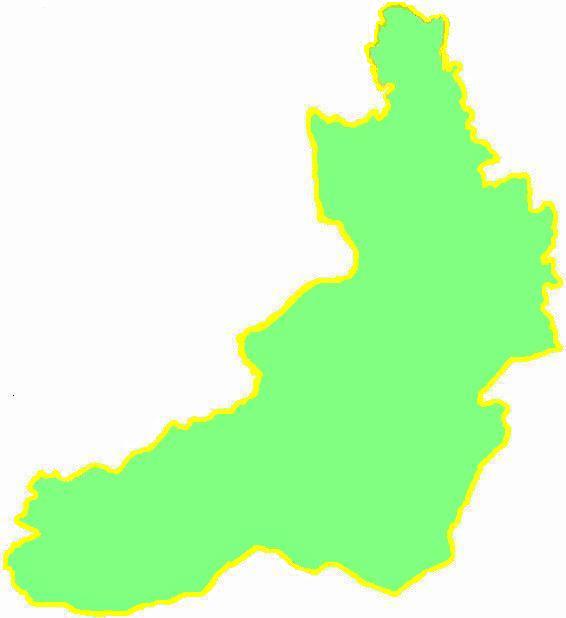 ИНФОРМАЦИЯО ДЕЯТЕЛЬНОСТИ ЗАКОНОДАТЕЛЬНОГО СОБРАНИЯЗАБАЙКАЛЬСКОГО КРАЯ ВТОРОГО СОЗЫВАза период с 1 января по 5 июля 2018 годаЧита - 2018СОДЕРЖАНИЕВведениеВ данном отчете представлена подробная информация о деятельности Законодательного Собрания Забайкальского края второго созыва             (далее – Законодательного Собрания края) в период с 1 января по 5 июля 2018 года. Кроме основных статистических данных о принятых в отчетный период законах Забайкальского края, их структуре и законотворческой активности субъектов законодательной инициативы, в отчете отражен полный перечень вопросов, рассмотренных за отчетный период Советом Законодательного Собрания края. Особое внимание Совет уделил перспективам развития и социальным программам крупнейшего промышленного инвестора на территории региона – Быстринского горно-обогатительного комбината, а также практическому исполнению Государственной программы "Устойчивое развитие сельских территорий (2014–2020 годы)".Самый объемный информационный раздел посвящен работе комитетов Законодательного Собрания края, в котором их деятельность подробно представлена не только в разрезе законотворчества, но и парламентского контроля. Тематика принятых нормативных правовых актов и вопросов, рассмотренных по инициативе депутатского корпуса, охватывает широкий спектр актуальных для края проблем. Так, одним из базовых документов, который обсуждался на площадке комитета по государственной политике, стал Закон Забайкальского края "О реализации отдельных положений Федерального закона "Об основах приграничного сотрудничества" на территории Забайкальского края".  Депутаты комитета по бюджетной и налоговой политике, помимо рассмотрения проектов законов о бюджете Забайкальского края, осуществлял контроль за использованием средств дорожного фонда. Благодаря решению комитета об увеличении средств субсидии на строительство второй очереди развязки в районе п. Каштак, социально значимый объект в настоящее время продолжает строиться. По инициативе депутатов комитета по экономической, инвестиционной политике и собственности проведены расширенные заседания, посвященные сложившейся в Забайкальском крае ситуации с ростом цен на ГСМ, а также реализации инвестиционного проекта по строительству целлюлозно-промышленного комбината "Полярная".По итогам работы комитета по развитию производительных сил, инфраструктуры и инновациям принято постановление Законодательного Собрания края "О создании лесопаркового зеленого пояса вокруг города Читы и о его площади". Депутатами комитета по аграрной политике и потребительскому рынку разработаны законодательные инициативы, направленные на введение государственной пошлины за выдачу охотничьего билета, с последующим зачислением средств в бюджеты субъектов Российской Федерации.Комитет по социальной политике уделил повышенное внимание вопросам, связанным с улучшением демографической ситуации в крае, качеству и доступности онкологической помощи населению края и др. Настоящий отчет содержит также сведения о поступивших в Законодательное Собрание края актах прокурорского реагирования, взаимодействии краевого парламента с представительными органами местного самоуправления. Представлена подробная информация о деятельности депутатских объединений, Собрания представителей Агинского Бурятского округа и Молодежного парламента при Законодательном Собрании края, а также об обращениях граждан и информационном сопровождении деятельности депутатского корпуса.Деятельность Совета Законодательного Собрания Забайкальского края в 2018 годуВ 2018 году проведено 13 заседаний Совета Законодательного Собрания края (далее  также – Совет), в том числе одно расширенное заседание. На заседаниях Совета обсуждались проекты законов края, формировались проекты повесток дня и порядок проведения заседаний Законодательного Собрания края, рассматривались проекты планов работы Законодательного Собрания края на II и III кварталы 2018 года и вопросы, связанные с организацией работы Законодательного Собрания края.В феврале 2018 года темой расширенного заседания Совета стала деятельность Быстринского горно-обогатительного комбината, построенного на юго-востоке Забайкальского края. Речь шла о перспективах развития комбината и социальных программах крупнейшего промышленного инвестора на территории региона. В заседании приняли участие представители компании "Норильский никель", представители исполнительных органов государственной власти Забайкальского края и руководители органов местного самоуправления края.В марте на заседании Совета обсуждался и был одобрен план мероприятий Законодательного Собрания края по реализации положений Послания Президента Российской Федерации В.В. Путина Федеральному Собранию Российской Федерации от 1 марта 2018 года.При подготовке к рассмотрению ежегодного отчета Губернатора Забайкальского края о результатах деятельности Правительства Забайкальского края за 2017 год Совет утвердил количество вопросов (до 5 вопросов) Губернатору края  от каждой фракции Законодательного Собрания края при рассмотрении отчета. На основании поступивших от фракций вопросов (по 5 вопросов от фракций "ЕДИНАЯ РОССИЯ", КПРФ, ЛДПР) на заседании Совета был рассмотрен и утвержден перечень вопросов, который был направлен Губернатору Забайкальского края. Также Советом была установлена дата и процедура рассмотрения вопроса об отчете, определен комитет, ответственный за подготовку проекта постановления об отчете. В июне текущего года на заседании Совета с информацией по вопросу "О ходе реализации Государственной программы "Устойчивое развитие сельских территорий (2014–2020 годы)" выступил исполняющий обязанности министра сельского хозяйства Забайкальского края В.Г. Лоскутников. В заседании принимали участие также представители Министерства территориального развития Забайкальского края, Министерства здравоохранения Забайкальского края, Министерства культуры Забайкальского края, Министерства физической культуры и спорта Забайкальского края.Советом принимались решения о награждении знаком отличия "За вклад в развитие Забайкальского края", Почетной грамотой Законодательного Собрания края, Благодарственным письмом Законодательного Собрания края.2. Законодательная деятельность Законодательного Собрания Забайкальского краяОсновные статистические показатели деятельности Законодательного Собрания Забайкальского края с 1 января по 5 июля 2018 годаДеятельность комитетовЗаконодательного Собрания Забайкальского края(информация подготовлена управлением по законодательной деятельности комитетов)3.1. Комитет по государственной политикеЗа отчетный период комитетом по государственной политике Законодательного Собрания края (далее – комитет) проведено 12 заседаний, на которых рассмотрен 71 вопрос. Комитетом рассмотрено 19 обращений граждан, организаций, органов местного самоуправления, органов государственной власти края, на которые даны ответы.Из направленных в комитет и рассмотренных за отчетный период проектов нормативных правовых актов принято 29 законов края (из них базовых – 2, о внесении изменений и дополнений в ранее принятые законы – 27, в том числе направленные на приведение в соответствие с федеральным законодательством – 25), принято 26 постановлений.Из принятых по рекомендации комитета законов Забайкальского края следует отметить следующие.Закон Забайкальского края "Об отдельных вопросах профилактики правонарушений в Забайкальском крае", которым определены основные цели профилактики правонарушений в Забайкальском крае, гарантии прав граждан при осуществлении мер по профилактике правонарушений, вопросы финансового обеспечения деятельности по профилактике правонарушений, а также установлены полномочия Законодательного Собрания края, Губернатора Забайкальского края, Правительства Забайкальского края в сфере профилактики правонарушений.Законом Забайкальского края "О реализации отдельных положений Федерального закона "Об основах приграничного сотрудничества" на территории Забайкальского края" определены полномочия Правительства Забайкальского края в сфере приграничного сотрудничества, установлены порядок согласования заключения соглашений о приграничном сотрудничестве муниципальных образований Забайкальского края и порядок регистрации соглашений о приграничном сотрудничестве муниципальных образований Забайкальского края.В отчетный период дважды вносились изменения в Устав Забайкальского края, направленные на приведение основного закона Забайкальского края в соответствие с изменившимся федеральным законодательством в области стратегического планирования.Законом Забайкальского края "О внесении изменений в статьи 41 и 44 Устава Забайкальского края" перечень полномочий Губернатора Забайкальского края дополнен полномочием по представлению в Законодательное Собрание края сводного годового доклада о ходе реализации и об оценке эффективности государственных программ Забайкальского края и ежегодных отчетов о ходе исполнения плана мероприятий по реализации стратегии социально-экономического развития Забайкальского края. Также перечень полномочий Правительства Забайкальского края дополнен полномочием по подготовке для представления Губернатором края в Законодательное Собрание края сводного годового доклада о ходе реализации и об оценке эффективности государственных программ Забайкальского края, ежегодных отчетов о ходе исполнения плана мероприятий по реализации стратегии социально-экономического развития Забайкальского края, а также полномочием по определению порядка разработки и корректировки документов стратегического планирования, находящихся в ведении Правительства Забайкальского края, и утверждению (одобрению) таких документов.В соответствии с Законом Забайкальского края "О внесении изменений в Устав Забайкальского края" из перечня документов стратегического планирования, разрабатываемых на уровне Забайкальского края, исключены программы социально-экономического развития Забайкальского края, а перечень полномочий Губернатора Забайкальского края дополнен полномочием по назначению Уполномоченного по защите прав предпринимателей в Забайкальском крае.Закон Забайкальского края "О внесении изменения в статью 8 Закона Забайкальского края "О символах Агинского Бурятского округа Забайкальского края" принят в целях расширения перечня случаев, при которых возможно использование флага Агинского Бурятского округа. Законом края установлена возможность использования изображения флага Агинского Бурятского округа Забайкальского края в качестве элемента или геральдической основы ведомственных наград исполнительного органа государственной власти Забайкальского края, осуществляющего функции по взаимодействию с иными исполнительными органами государственной власти Забайкальского края и координации деятельности их территориальных органов на территории Агинского Бурятского округа.Закон Забайкальского края "О внесении изменения в статью 7 Закона Забайкальского края "О статусе депутата Законодательного Собрания Забайкальского края" принят в целях уточнения положения о взаимоотношениях депутата Законодательного Собрания края с избирателями. Указанным Законом края установлено, что встречи депутата с избирателями проводятся в соответствии со статьей 11 Федерального закона "Об общих принципах организации законодательных (представительных) и исполнительных органов государственной власти субъектов Российской Федерации".Принято три закона края о внесении изменений в Закон Забайкальского края "О государственной гражданской службе в Забайкальском края". В соответствии с указанными изменениями уточнены квалификационные требования к стажу государственной гражданской службы или стажу работы по специальности, направлению подготовки, который необходим для замещения высших, главных и ведущих должностей государственной гражданской службы Забайкальского края, установлен порядок формирования государственного заказа на мероприятия по профессиональному развитию гражданских служащих Забайкальского края на очередной год, закреплено использование государственных информационных систем в области государственной гражданской службы Забайкальского края. В отчетном периоде Законодательным Собранием края рассмотрено и принято два закона края, направленных на приведение регионального избирательного законодательства в соответствие с  федеральным законодательством. Из принятых по рекомендации комитета постановлений Законодательного Собрания края следует отметить следующие.Постановлением Законодательного Собрания края "О внесении изменений в схему одномандатных избирательных округов для проведения выборов депутатов Законодательного Собрания края, утвержденную постановлением Законодательного Собрания  края от 19.12.2012 № 445" внесены изменения в схему одномандатных избирательных округов в связи с уточнением перечня адресов, входящих  в границы девяти одномандатных избирательных округов, присвоением, изменением и аннулированием адресов на территориях городского округа "Город Чита" и городского поселения "Город Краснокаменск".Принято три постановления Законодательного Собрания края, которыми внесены изменения в Регламент Законодательного Собрания края. В частности, усовершенствован порядок организации и проведения публичных слушаний по проекту закона края о бюджете края на очередной финансовый год и плановый период и по проекту закона края об исполнении бюджета края за истекший финансовый год.Принятие постановления Законодательного Собрания края "О внесении изменений в пункт 1 постановления Законодательного Собрания Забайкальского края от 18.12.2013 № 254 "О предложениях о присвоении наименований некоторым географическим объектам – населенным пунктам Забайкальского края" и пункт 1 постановления Законодательного Собрания края от 16.04.2014 № 148 "О предложениях о присвоении наименований некоторым географическим объектам – населенным пунктам Забайкальского края" обусловлено необходимостью завершения процедуры преобразований населенных пунктов Забайкальского края. В целях устранения замечаний, изложенных в экспертном заключении, исключены предложения о присвоении наименований вновь созданным населенным пунктам Забайкальского края, не соответствующие требованиям Федерального закона "О наименованиях географических объектов", в связи с внесением органами местного самоуправления новых предложений.За отчетный период комитетом рассмотрено 5 представлений о назначении на должности мировых судей Забайкальского края, изучены представленные материалы, проведены личные собеседования с кандидатами на должности мировых судей Забайкальского края. По рекомендации комитета Законодательным Собранием края назначены 5 мировых судей Забайкальского края.Комитетом обеспечена подготовка следующих вопросов для рассмотрения на заседаниях Законодательного Собрания края:- 21 февраля 2018 года заслушан отчет начальника Управления МВД России по Забайкальскому краю Р.В. Деева "Об итогах деятельности органов внутренних дел Забайкальского края по охране общественного порядка и обеспечению безопасности, защите прав и законных интересов граждан от преступных посягательств и принимаемых мерах по обеспечению общественного доверия и поддержки граждан в 2017 году";- 18 апреля 2018 года заслушаны доклад о деятельности Уполномоченного по правам человека в Забайкальском крае Н.Н. Каргина в 2017 году и доклад о деятельности Уполномоченного по правам ребенка в Забайкальском крае И.И. Катанаева в 2017 году;- 7 июля 2018 года назначены член Избирательной комиссии Забайкальского края с правом решающего голоса и член Общественной палаты Забайкальского края.Посещаемость заседаний комитета депутатами за отчетный период составила 88 %.3.2. Комитет по бюджетной и налоговой политикеЗа отчетный период комитетом по бюджетной и налоговой политике Законодательного Собрания края (далее – комитет) проведено 10 заседаний, на которых рассмотрен 31 вопрос, а также проведены публичные слушания.Комитетом рассмотрено 18 обращений органов местного самоуправления, органов государственной власти края, организаций, граждан, на которые даны ответы. Из направленных в комитет и рассмотренных за отчетный период проектов нормативных правовых актов принято 9 законов края (из них базовых – 3, о внесении изменений и дополнений в ранее принятые законы – 6, в том числе направленные на приведение в соответствие с федеральным законодательством – 1), принято 8 постановлений. Основным направлением в работе комитета является рассмотрение проектов законов о бюджете Забайкальского края. В течение отчетного периода Законодательным Собранием края принято два закона края "О внесении изменений в Закон Забайкальского края "О бюджете Забайкальского края на 2018 год и плановый период 2019 и 2020 годов". Объем доходов бюджета края по сравнению с первоначально утвержденными показателями увеличен на 4 391,6 млн. рублей, или на 8,4 %, в том числе налоговые и неналоговые доходы увеличены на 1 647,6 млн. рублей, или на 5,3 %, безвозмездные поступления увеличены на 2 744,0 млн. рублей, или на 13,0 %. Объем расходов по сравнению с первоначально утвержденными показателями увеличен на 4 467,5 млн. рублей, или на 8,4 %. В результате вносимых изменений объем доходов бюджета края составил 56 783,7 млн. рублей, объем расходов – 57 551,0 млн. рублей, размер дефицита увеличился на 75,9 млн. рублей и составил 767,3 млн. рублей. Рассмотрен и принят Закон Забайкальского края "Об утверждении дополнительных соглашений к соглашениям о предоставлении бюджету Забайкальского края из федерального бюджета бюджетных кредитов для частичного покрытия дефицита бюджета Забайкальского края". Дополнительные соглашения предусматривают реструктуризацию задолженности по бюджетным кредитам в общей сумме по основному долгу 14 605,665 млн. рублей. Реструктуризация проводится путем предоставления рассрочки по погашению задолженности по основному долгу и процентам по кредитам на период с 2018 по 2024 год включительно со следующими сроками погашения: в 2018–2019 годах в размере 5 % суммы задолженности ежегодно, в 2020 году в размере 10 % суммы задолженности, в 2021–2024 годах равными долями по 20 % суммы задолженности ежегодно с возможностью ее досрочного погашения. В связи с изменениями, внесенными в Налоговый кодекс Российской Федерации, был принят Закон Забайкальского края "О внесении изменений в статью 1 Закона Забайкальского края "О ставках налога на игорный бизнес", которым увеличены налоговые ставки по налогу на игорный бизнес до максимальных размеров, определенных федеральным законодательством, и установлены налоговые ставки за новые объекты налогообложения – процессинговый центр интерактивных ставок тотализатора и процессинговый центр интерактивных ставок букмекерской конторы.Законом Забайкальского края "О внесении изменений в статью 2 Закона Забайкальского края "О порядке распределения доходов казенных предприятий Забайкальского края" и статью 2 Закона Забайкальского края "О перечислении в бюджет Забайкальского края части прибыли государственных унитарных предприятий Забайкальского края, основанных на праве хозяйственного ведения" увеличен размер отчислений в бюджет Забайкальского края государственными унитарными предприятиями Забайкальского края, казенными предприятиями Забайкальского края части прибыли, остающейся в распоряжении предприятия после уплаты налогов и иных обязательных платежей, с 25 % до 50 %. В целях уточнения положений, регулирующих проведение публичных слушаний по проекту закона края о бюджете края на очередной финансовый год и плановый период и по проекту закона края об исполнении бюджета края за истекший финансовый год, рассмотрен и принят Закон Забайкальского края "О внесении изменений в статьи 16 и 36 Закона Забайкальского края "О бюджетном процессе в Забайкальском крае".Рассмотрен и принят Закон Забайкальского края "О внесении изменений в Закон Забайкальского края "О бюджетном процессе в Забайкальском крае", направленный на уточнение положений, регулирующих порядок рассмотрения проекта закона о бюджете края на очередной финансовый год и плановый период и проекта закона о внесении изменений в закон о бюджете края.Также рассмотрены и приняты законы края "Об исполнении бюджета Забайкальского края  за 2017 год" и "Об исполнении бюджета Территориального фонда обязательного медицинского страхования Забайкальского края  за 2017 год".Постановлением Законодательного Собрания края "О направлении в 2018 году средств федерального бюджета на предоставление жилищных субсидий (единовременных социальных выплат) на приобретение или строительство жилых помещений гражданам Российской Федерации, выезжающим из районов Крайнего Севера и приравненных к ним местностей, и гражданам, выехавшим из указанных районов и местностей не ранее 1 января 1992 года" установлено, что в 2018 году 30 % средств федерального бюджета, выделенных Забайкальскому краю на приобретение или строительство жилых помещений гражданам Российской Федерации, выезжающим из районов Крайнего Севера и приравненных к ним местностей, направляется на предоставление субсидий гражданам, имеющим право на их получение во вторую очередь, то есть пенсионерам. В рамках контрольной деятельности на заседаниях комитета рассмотрены вопросы:1) о выполнении решения комитета по бюджетной и налоговой политике Законодательного Собрания края от  30 марта 2017 года "Об использовании средств дорожного фонда Забайкальского края за период 2014–2016 годов и планах на 2017 год" в части увеличения объема дорожного фонда Забайкальского края на сумму неиспользованного остатка средств дорожного фонда за предыдущие годы и в части увеличения средств субсидии на строительство второй очереди развязки в районе п. Каштак. Информация Министерства финансов Забайкальского края, Министерства территориального развития Забайкальского края, администрации городского округа "Город Чита" принята к сведению. Решением комитета определено, что в октябре 2018 года необходимо вернуться к рассмотрению вопроса о составлении графика поэтапного восстановления неиспользованного остатка средств дорожного фонда за предыдущие годы при рассмотрении проекта бюджета Забайкальского края на 2019 год и плановый период 2020 и 2021 годов;2) об исполнении постановления Законодательного Собрания края от 21.12.2016 № 408 "О проекте закона Забайкальского края "О бюджете Забайкальского края на 2017 год и плановый период 2018 и 2019 годов". Информация Министерства финансов Забайкальского края принята к сведению;3) об исполнении постановления Законодательного Собрания края от 20.12.2017 № 276 "О проекте закона Забайкальского края "О бюджете Забайкальского края на 2018 год и плановый период 2019 и 2020 годов". Информация Министерства финансов Забайкальского края принята к сведению.8 июня 2018 года комитетом подготовлены и проведены публичные слушания по проекту закона Забайкальского края "Об исполнении бюджета Забайкальского края за 2017 год". В слушаниях приняли участие депутаты Законодательного Собрания края, представители исполнительных органов государственной власти Забайкальского края и органов местного самоуправления, представители Контрольно-счетной палаты Забайкальского края, федеральных и краевых учреждений, представители средств массовой информации. По итогам публичных слушаний оформлен протокол, в котором отражена информация о мнениях участников публичных слушаний, поступивших замечаниях и предложениях, который направлен на рассмотрение Губернатору Забайкальского края.	Посещаемость заседаний комитета депутатами за отчетный период составила 74,3 %.3.3. Комитет по экономической, инвестиционной политике и собственностиЗа отчетный период комитетом по экономической, инвестиционной политике и собственности Законодательного Собрания края (далее – комитет) проведено 6 заседаний, на которых рассмотрено 25 вопросов. Комитетом рассмотрено 25 обращений граждан, организаций, органов местного самоуправления, органов государственной власти Забайкальского края, на которые даны ответы.Из направленных в комитет и рассмотренных за отчетный период проектов нормативных правовых актов принято 11 законов края (из них базовых – 2, о признании утратившим силу отдельного положения закона края – 1, о внесении изменений и дополнений в ранее принятые законы – 8, в том числе направленные на приведение в соответствие с федеральным законодательством – 4). В целом принятые законы Забайкальского края направлены на приведение отдельных положений законов края в соответствие с изменившимся федеральным законодательством.Из принятых по рекомендации комитета законов Забайкальского края следует отметить Закон Забайкальского края "Об утверждении заключения Соглашения № 06-23-150 о формировании команд, управляющих проектами развития моногородов, и организации их обучения от 27 июля 2017 года и Дополнительного соглашения № 1 от 25 августа 2017 года к соглашению о формировании команд, управляющих проектами развития моногородов, и организации их обучения от 27 июля 2017 года № 06-23-150". Законом утверждено заключение Соглашения между Забайкальским краем и некоммерческой организацией "Фонд развития моногородов". Предметом данного Соглашения является формирование и обучение команды, управляющей проектами развития моногорода в монопрофильном муниципальном образовании (моногороде) Российской Федерации городском поселении "Шерловогорское" Борзинского района Забайкальского края.Признан утратившим силу пункт 1 части 1 статьи 3 Закона Забайкальского края "Об отдельных вопросах реализации Федерального закона "О государственном регулировании производства и оборота этилового спирта, алкогольной и спиртосодержащей продукции и об ограничении потребления (распития) алкогольной продукции" на территории Забайкальского края", устанавливающий дополнительное ограничение времени розничной продажи алкогольной продукции на территории Забайкальского края с 20 часов до 11 часов по местному времени.В целях обеспечения контрольных функций Законодательного Собрания края комитетом проведены расширенные заседания по рассмотрению вопросов:- "о ситуации, сложившейся в Забайкальском крае с ростом цен на ГСМ" с участием депутатов Законодательного Собрания края, представителей Управления Федеральной антимонопольной службы по Забайкальскому краю, Министерства территориального развития Забайкальского края, Министерства экономического развития Забайкальского края, Уполномоченного по защите прав предпринимателей в Забайкальском крае, Региональной службы по тарифам и ценообразованию Забайкальского края, Прокуратуры Забайкальского края, Управления Министерства юстиции Забайкальского края, а также генерального директора ПАО "Нефтемаркет". По итогам принято решение внести на рассмотрение Совета Законодательного Собрания края проект обращения к Президенту Российской Федерации В.В. Путину с предложением о создании межведомственной рабочей группы по разработке нормативных правовых актов, обеспечивающих государственное регулирование розничных цен на нефтепродукты;- "о ходе реализации инвестиционного проекта по строительству целлюлозно-промышленного комбината "Полярная" при участии депутатов Законодательного Собрания края, представителей Министерства международного сотрудничества и внешнеэкономических связей Забайкальского края, Министерства экономического развития Забайкальского края, Министерства природных ресурсов  Забайкальского края, Управления Министерства юстиции Забайкальского края, председателя Совета муниципального района "Могочинский район" Забайкальского края, председателя Контрольно-счетной палаты  Забайкальского края, помощника Уполномоченного по защите прав предпринимателей в Забайкальском крае, а также первого заместителя генерального директора ООО "ЦПК "Полярная". По итогам принято решение с рекомендациями Министерству экономического развития Забайкальского края совместно с ООО "ЦПК "Полярная":- проработать в установленном законодательством порядке вопрос внесения изменений в приоритетный инвестиционный проект по строительству лесопромышленного комплекса с учетом рекомендаций Министерства промышленности и торговли Российской Федерации в срок не позднее июля текущего года;- подготовить обращение в Министерство транспорта Российской Федерации и Министерство иностранных дел Российской Федерации по вопросам:1) ускорения рассмотрения проекта Соглашения между Правительством Российской Федерации и Правительством Китайской Народной Республики о совместном строительстве и эксплуатации пограничного мостового перехода через реку Амур (Хэйлунцзян) в районе пунктов пропуска Покровка – Логухэ и принятия решения о целесообразности его заключения со стороны Правительства Российской Федерации;2) временного открытия пункта пропуска Покровка – Логухэ для обеспечения ввоза на территорию Российской Федерации крупногабаритного оборудования ООО "ЦПК "Полярная" в целях дальнейшей реализации проекта в период с декабря 2018 года по февраль 2019 года.Посещаемость заседаний комитета депутатами за отчетный период составила 82 %.3.4. Комитет по развитию производительных сил,инфраструктуры и инновациямЗа отчетный период комитетом по развитию производительных сил, инфраструктуры и инновациям Законодательного Собрания края (далее – комитет) проведено 13 заседаний, в том числе одно выездное, на которых рассмотрено 39 вопросов, а также проведено одно заседание "круглого стола". Комитетом рассмотрено 36 обращений граждан, организаций, органов местного самоуправления, органов государственной власти края, на которые даны ответы.Из направленных в комитет и рассмотренных за отчетный период проектов нормативных правовых актов принято 10 законов края (из них о внесении изменений и дополнений в ранее принятые законы – 10, в том числе направленные на приведение в соответствие с федеральным законодательством – 6), принято 1 постановление. Из принятых по рекомендации комитета законов Забайкальского края следует отметить следующие.В соответствии с принятым Законом Забайкальского края "О внесении изменения в статью 2 Закона Забайкальского края "О льготном проезде на городском и пригородном пассажирском транспорте общего пользования для отдельных категорий граждан на территории Забайкальского края" право на льготный проезд (50-процентную скидку со стоимости проезда) на пригородном железнодорожном транспорте в Забайкальском крае получили обучающиеся общеобразовательных организаций старше 7 лет и обучающихся по очной форме обучения в профессиональных образовательных организациях и в образовательных организациях высшего образования в период с 1 января по 15 июня текущего года включительно и с 1 сентября по 31 декабря текущего года включительно.В целях совершенствования отношений в сфере предоставления мер государственной поддержки пострадавшим соинвесторам внесено изменение в Закон Забайкальского края "О защите прав граждан, инвестировавших денежные средства в строительство многоквартирных домов или приобретение жилых помещений на территории Забайкальского края", устанавливающее, что правом на получение жилого помещения независимо от наличия в собственности жилого помещения обладают также лица из числа пострадавших соинвесторов, являющиеся:инвалидами I группы, имеющими 3 степень ограничения способности к трудовой деятельности;опекунами (попечителями) несовершеннолетних, а также граждан, признанных в установленном законодательством Российской Федерации порядке недееспособными или ограниченных судом в дееспособности вследствие психического расстройства, за исключением пострадавших соинвесторов, являющихся опекунами (попечителями) по предварительной опеке (попечительству), а также опекунами (попечителями), назначенными в отношении несовершеннолетних по заявлению их родителей на период, когда по уважительным причинам они не могут исполнять свои родительские обязанности.Принят Закон края "О внесении изменений в Закон Забайкальского края "О регулировании отдельных вопросов обеспечения проведения капитального ремонта общего имущества в многоквартирных домах, расположенных на территории Забайкальского края", которым закреплена обязанность органов местного самоуправления информировать собственников помещений о последствиях непринятия ими решения о выборе способа формирования фонда капитального ремонта, а также уведомлять о принятом решении о формировании фонда капитального ремонта на счете регионального оператора. Кроме того, установлен минимальный размер фондов капитального ремонта в отношении многоквартирных домов, собственники помещений в которых формируют указанные фонды на специальных счетах, равным     50 % оценочной стоимости капитального ремонта многоквартирного дома.В целях реализации прав граждан на благоприятную окружающую среду, руководствуясь положениями Федерального закона от 10 января 2002 года № 7-ФЗ "Об охране окружающей среды" Законодательным Собранием края принято постановление "О создании лесопаркового зеленого пояса вокруг города Читы и о его площади". Предполагаемая площадь созданного лесопаркового зеленого пояса вокруг города Читы составит 21 786 гектаров. 27 февраля 2018 года проведено расширенное заседание комитета по вопросу "О проблемах и перспективах реализации на территории Забайкальского края мероприятий по предоставлению (строительству) жилья детям-сиротам и детям, оставшимся без попечения родителей, а также по переселению граждан из ветхого и аварийного жилья". По итогам расширенного заседания комитета принято решение во время проведения 19–21 марта 2018 года Дней Забайкальского края в Совете Федерации Федерального Собрания Российской Федерации выйти с предложением рассмотреть вопрос об увеличении показателя средней рыночной стоимости одного квадратного метра общей площади жилого помещения для Забайкальского края до уровня произведенных фактических затрат при строительстве. Приказом Министерства строительства и жилищно-коммунального хозяйства Российской Федерации от 11.04.2018 № 244/пр "О показателях средней рыночной стоимости одного квадратного метра общей площади жилого помещения по субъектам Российской Федерации на II квартал 2018 года" для Забайкальского края утвержден показатель – 36 951 рубль (на I квартал 2018 года – 34 859 рублей). 28 марта 2018 года проведено выездное заседание комитета в муниципальном районе "Хилокский район" по проблемным вопросам в сфере лесных отношений:	- о сложившейся ситуации в лесозаготовительной и деревообрабатывающей промышленности Хилокского района;	- о проблемах и перспективах обеспечения населения и учреждений Забайкальского края дровами и деловым лесом;- о подготовке к пожароопасному сезону 2018 года.По итогам выездного заседания комитета принято решение с рекомендациями Правительству Забайкальского края, Министерству экономического развития Забайкальского края, Министерству природных ресурсов Забайкальского края и муниципальному району "Хилокский район".  В связи с обращением Уполномоченного по защите прав предпринимателей в Забайкальском крае В.В. Бессоновой в Законодательное Собрание края 23 мая 2018 года комитетом проведено совместное заседание "круглого стола" по обсуждению проблемных вопросов в строительной отрасли Забайкальского края:- о переходе на ресурсный метод ценообразования в строительстве, в том числе на стадии проектирования;- о практике начисления налогов и пеней строительным организациям, в том числе доначисления сумм налогов и пеней;- о практике начисления налога на имущество организаций для строительных организаций-застройщиков и перспективах освобождения этих организаций от уплаты налога в отношении жилых домов и жилых помещений ("непроданного" имущества);- о перспективах выполнения обязательств бюджета Забайкальского края перед строительными организациями за выполненные работы по государственным и муниципальным контрактам.В ходе обсуждения обозначенных предпринимателями вопросов представители уполномоченных исполнительных органов государственной власти Забайкальского края,  а также Управления Федеральной налоговой службы по Забайкальскому краю дали соответствующие разъяснения. В рамках контрольной деятельности 15 июня 2018 года комитетом заслушана информация министра природных ресурсов Забайкальского края               А.И. Волкова и директора КГСАУ "Забайкальское лесохозяйственное объединение" А.О. Ремезова о проведенных мероприятиях по предотвращению и тушению лесных пожаров на территории Забайкальского края. По результатам обсуждения представленной информации комитет отметил положительные итоги проделанной исполнительными органами власти края работы, правильно выстроенную систему организации охраны лесов от пожаров и работы лесопожарных формирований. В 2018 году все работы по тушению лесных пожаров (по состоянию на 15 июня текущего года их количество составило 515) осуществляются собственными силами Забайкальского края без привлечения ФБУ "Авиалесоохрана", тогда как в 2017 году на привлечение ФБУ "Авиалесоохрана" затраты бюджета края составили 35,8 млн. рублей. Впервые за последние пять лет Федеральное агентство лесного хозяйства признало Забайкальский край ограниченно годным к пожароопасному периоду. Посещаемость заседаний комитета депутатами за отчетный период составила 70 %.3.5. Комитет по аграрной политике и потребительскому рынкуЗа отчетный период комитетом по аграрной политике и потребительскому рынку Законодательного Собрания края (далее – комитет) проведено 6 заседаний, в том числе одно выездное, на которых рассмотрено 12 вопросов.Комитетом рассмотрено 12 обращений граждан, организаций, органов местного самоуправления, на которые даны ответы. Из направленных в комитет и рассмотренных за отчетный период проектов нормативных правовых актов принято 2 закона края (из них о внесении изменений и дополнений в ранее принятые законы – 2, в том числе направленные на приведение в соответствие с федеральным законодательством – 1), принято 4 постановления.В связи с обращением Государственной службы по охране, контролю и регулированию использования объектов животного мира Забайкальского края депутатами комитета разработаны законодательные инициативы по внесению в Государственную Думу Федерального Собрания Российской Федерации проектов федеральных законов:1) о внесении изменения в статью 21 Федерального закона "Об охоте и о сохранении охотничьих ресурсов и о внесении изменений в отдельные законодательные акты Российской Федерации" в части взимания государственной пошлины за выдачу охотничьего билета (в соответствии с Федеральным законом от 24 июля 2009 года № 209-ФЗ "Об охоте и о сохранении охотничьих ресурсов и о внесении изменений в отдельные законодательные акты Российской Федерации" выдача и регистрация охотничьих билетов осуществляются органом исполнительной власти субъекта Российской Федерации бесплатно и ответственность за его утрату или порчу не предусмотрена, поэтому многие граждане, получившие охотничий билет, не принимают должных мер по его сохранности);2) о внесении изменения в пункт 1 статьи 33333 части второй Налогового кодекса Российской Федерации в части введения платы (государственной пошлины) за выдачу охотничьего билета в размере 500 рублей;3) о внесении изменений в пункт 2 статьи 56 Бюджетного кодекса Российской Федерации в части зачисления в бюджеты субъектов Российской Федерации взимаемой государственной пошлины за выдачу охотничьих билетов в целях восстановления бюджетных средств субъектов Российской Федерации. В настоящее время законодательные инициативы находятся на заключении в Правительстве Российской Федерации.Учитывая актуальность проблем в сфере отлова и содержания безнадзорных животных по рекомендации комитета поддержано обращение Законодательного Собрания Приморского края к Председателю Государственной Думы Федерального Собрания Российской Федерации Володину В.В. о необходимости принятия федерального закона, направленного на правовое регулирование отношений в области обращения с безнадзорными животными.  	В соответствии с Приказом Минсельхоза России от 27.12.2016 № 589 "Об утверждении ветеринарных правил организации работы по оформлению ветеринарных сопроводительных документов, порядка оформления ветеринарных сопроводительных документов в электронной форме и порядка оформления ветеринарных сопроводительных документов на бумажных носителях" с 1 июля 2018 года оформление ветеринарных сопроводительных документов будет производиться только в электронной форме, поэтому 29 мая 2018 года комитет совместно с Уполномоченным по защите прав предпринимателей в Забайкальском крае провел выездное заседание в муниципальном районе "Борзинский  район" по вопросу "О переходе к электронной ветеринарной сертификации с применением федеральной государственной информационной системы в области ветеринарии "Меркурий". В совместном заседании приняли участие представители исполнительных органов государственной власти Забайкальского края, предприниматели, КФХ и ЛПХ Забайкальского края. В ходе обсуждения указанного вопроса даны разъяснения и рекомендации всем заинтересованным сторонам. В целях обеспечения контрольных функций Законодательного Собрания края комитетом обеспечена подготовка для рассмотрения на заседании Совета Законодательного Собрания края вопроса "О ходе реализации Государственной программы Забайкальского края "Устойчивое развитие сельских территорий (2014–2020 годы)". С целью недопущения нанесения непоправимого ущерба уникальным природным комплексам степей на территории Агинского Бурятского округа Забайкальского края комитетом продолжается работа по содействию в создании природного заказника "Дульдургинский".Посещаемость заседаний комитета депутатами за отчетный период составила 79,6 %.3.6. Комитет по социальной политикеЗа отчетный период комитетом по социальной политике Законодательного Собрания края (далее – комитет) проведено 12 заседаний, на которых рассмотрено 69 вопросов.Комитетом рассмотрено 51 обращение граждан, организаций, органов местного самоуправления, органов государственной власти края, на которые даны ответы. Из направленных в комитет и рассмотренных за отчетный период проектов нормативных правовых актов принято 19 законов края (из них базовых – 2, о внесении изменений и дополнений в ранее принятые законы – 17, в том числе направленные на приведение в соответствие с федеральным законодательством – 16), принято 22 постановления.Из принятых по рекомендации комитета законов Забайкальского края следует отметить следующие.Закон Забайкальского края "О внесении изменений в статью 11 Закона Забайкальского края "О наградах в Забайкальском крае". Законом края исключено ограничение по количеству лиц, которым присваивается звание "Почетный гражданин Забайкальского края".Закон Забайкальского края "О внесении изменений в статью 4 Закона Забайкальского края "О предоставлении жилых помещений жилищного фонда Забайкальского края по договорам социального найма" в части уточнения порядка предоставления жилых помещений жилищного фонда Забайкальского края по договорам социального найма многодетным семьям, которые имеют в своем составе восемь и более рожденных и (или) усыновленных детей до восемнадцати лет, в том числе детей, обучающихся в образовательных организациях по очной форме обучения, до окончания обучения, но не более чем до достижения ими возраста двадцати трех лет, при условии, что один из родителей состоит на учете в органах местного самоуправления в качестве нуждающегося в жилом помещении, предоставляемом по договору социального найма из муниципального жилищного фонда.Законом Забайкальского края "О внесении изменения в статью 7 Закона Забайкальского края "Об отдельных вопросах в сфере образования" уточнен порядок финансирования расходов, связанных с предоставлением педагогическим работникам муниципальных образовательных организаций права на увеличение тарифной ставки (должностного оклада) на двадцать пять процентов в поселках городского типа (рабочих поселках), за счет средств бюджета края.Внесены изменения в Закон Забайкальского края "О наградах в Забайкальском крае", дополняющие перечень наград Законодательного Собрания края премией Законодательного Собрания Забайкальского края имени Г.А. Головатого в области культуры и искусства, которая будет присуждаться инвалидам один раз в два года к Международному дню инвалидов (3 декабря) в целях стимулирования их к активному образу жизни. Рассмотрены и приняты постановления Законодательного Собрания края об увековечении памяти, о награждении медалью Законодательного Собрания края "Знак Почета", медалью "За заслуги перед Забайкальским краем", медалью "За честь и мужество", присвоении звания "Почетный гражданин Забайкальского края", присвоении звания "Заслуженный предприниматель Забайкальского края",  о присвоении других почетных профессиональных званий Забайкальского края.Дан положительный отзыв на проект федерального закона "О внесении изменений в Федеральный закон "Об образовании в Российской Федерации", внесенный группой депутатов Государственной Думы Федерального Собрания Российской Федерации, который направлен на урегулирование вопросов обеспечения прав граждан Российской Федерации на добровольное изучение родного языка из числа языков народов Российской Федерации и государственных языков республик, находящихся в составе Российской Федерации.Также по рекомендации комитета поддержано обращение Законодательного Собрания Республики Карелия к Министру труда и социальной защиты Российской Федерации М.А. Топилину по вопросу обеспечения инвалидов транспортными средствами.В целях обеспечения контрольных функций Законодательного Собрания края на заседаниях комитета рассмотрены следующие вопросы:- о ходе реализации подпрограммы "Создание условий для улучшения демографической ситуации в Забайкальском крае" государственной программы Забайкальского края "Содействие занятости населения на 2014–2020 годы";- о качестве и доступности онкологической помощи населению Забайкальского края;- о реализации проекта ранней профориентации школьников "Билет в будущее".25 апреля 2018 года по поручению Совета Законодательного Собрания края проведено заседание комитета, на котором рассмотрен вопрос "Об обращении депутата Законодательного Собрания Забайкальского края Г.Ф. Шилина с просьбой разобраться в обоснованности сокращения ставок медицинских работников в Петровск-Забайкальской центральной районной больнице" с участием депутатов Законодательного Собрания края, главного врача ГУЗ "Петровск-Забайкальская ЦРБ", представителей Министерства здравоохранения Забайкальского края и других заинтересованных лиц. По итогам принято решение обратиться  к заместителю председателя Правительства Забайкальского края  по социальным вопросам с просьбой рассмотреть возможность создать рабочую группу по решению вопросов соблюдения трудового законодательства и обеспечения доступности медицинских услуг, в том числе с участием депутатов Законодательного Собрания края.  Посещаемость заседаний комитета депутатами за отчетный период составила 70,1 %.Участие Законодательного Собрания Забайкальского краяв законодательной деятельности на федеральном уровне(информация подготовлена управлением по законодательной деятельности комитетов)За отчетный период Законодательным Собранием края приняты постановления о внесении Законодательным Собранием края в порядке законодательных инициатив в Государственную Думу Федерального Собрания Российской Федерации проектов федеральных законов:- "О внесении изменения в статью 21 Федерального закона "Об охоте и о сохранении охотничьих ресурсов и о внесении изменений в отдельные законодательные акты Российской Федерации" в части установления государственной пошлины за выдачу охотничьего билета (направлен 
13 марта 2018 года в Правительство Российской Федерации для заключения);- "О внесении изменения в пункт 1 статьи 33333 части второй Налогового кодекса Российской Федерации" в части установления государственной пошлины за выдачу охотничьего билета в размере 500 рублей (направлен 13 марта 2018 года в Правительство Российской Федерации для заключения);- "О внесении изменений в пункт 2 статьи 56 Бюджетного кодекса Российской Федерации" в части определения уровня бюджетной системы, в который подлежат зачислению доходы от государственной пошлины за выдачу органом исполнительной власти субъектов Российской Федерации охотничьего билета, а именно в бюджеты субъектов Российской Федерации (направлен 13 марта 2018 года в Правительство Российской Федерации для заключения).Дано три положительных отзыва к проектам федеральных законов:- № 350950-7 "О внесении изменений в Кодекс Российской Федерации об административных правонарушениях" в части дополнения главы 20 "Административные правонарушения, посягающие на общественный порядок и общественную безопасность" Кодекса Российской Федерации об административных правонарушениях новой статьей 20.22.1 "Совершение действий, нарушающих тишину и покой граждан", устанавливающей ответственность за совершение действий, нарушающих тишину и покой граждан с 22 часов до 7 часов, а в выходные и праздничные дни – с 22 часов до 8 часов;- № 438863-7 "О внесении изменений в Федеральный закон "Об образовании в Российской Федерации" в части урегулирования вопросов обеспечения прав граждан Российской Федерации на добровольное изучение родного языка из числа языков народов Российской Федерации и государственных языков республик, находящихся в составе Российской Федерации. Проектом федерального закона предлагается уточнить, что преподавание и изучение государственных языков республик Российской Федерации осуществляется на добровольной основе не в ущерб преподаванию и изучению государственного языка Российской Федерации, а право на изучение родного языка из числа языков народов Российской Федерации реализуется в пределах возможностей, предоставляемых системой образования, с учетом потребностей обучающихся и их родителей (законных представителей). Кроме того, учет мнения обучающихся и их родителей (законных представителей) при выборе языка обучения и воспитания, изучаемого родного языка из числа языков народов Российской Федерации и государственных языков республик Российской Федерации должен осуществляться на основании письменных заявлений родителей (законных представителей).Предлагаемые изменения позволят сохранить баланс реализации конституционного права граждан на свободный выбор языка воспитания и обучения, возможности изучения государственных языков республик, предусмотренного законодательством Российской Федерации, и избежать неоднозначной трактовки положений законодательства в правоприменительной практике;- № 433984-7 "О внесении изменения в статью 1.3.1 Кодекса Российской Федерации об административных правонарушениях" в части установления законами субъектов Российской Федерации об административных правонарушениях административной ответственности за нарушения, совершенные в различных сферах государственного и муниципального управления. Поддержаны обращения:- Законодательного Собрания Республики Карелия к Министру труда и социальной защиты Российской Федерации М.А. Топилину по вопросу обеспечения инвалидов транспортными средствами; - Законодательного Собрания Приморского края к Председателю Государственной Думы Федерального Собрания Российской Федерации Володину В.В. о необходимости принятия федерального закона, направленного на правовое регулирование отношений в области обращения с безнадзорными животными.Об актах прокурорского реагирования, поступивших в Законодательное Собрание Забайкальского края, и об оспаривании нормативных правовых актов, принятых Законодательным Собранием Забайкальского краяВ отчетном периоде 2018 года в Законодательное Собрание края актов прокурорского реагирования не поступало.Экспертные заключения Управления Министерства юстиции Российской Федерации по Забайкальскому краю в отчетном периоде 2018 годаАдминистративные дела в судах в отчетном периоде 2018 года6. Деятельность депутатских объединений в Законодательном Собрании Забайкальского краяФракция "ЕДИНАЯ РОССИЯ" Фракция Партии "ЕДИНАЯ РОССИЯ" является самой многочисленной фракцией в Законодательном Собрании края. В ее составе 35 депутатов (70 процентов от общего числа депутатов Законодательного Собрания края). Членов Партии "ЕДИНАЯ РОССИЯ" во фракции – 24, беспартийных –11. Из 6 комитетов Законодательного Собрания края 5 комитетов возглавляют члены фракции. Председатель Законодательного  Собрания и первый заместитель Председателя Законодательного Собрания являются членами фракции "ЕДИНАЯ РОССИЯ". 	Работа фракции в отчетном периоде 2018 года организовывалась на основе утвержденного плана, согласно которому проводились собрания фракции и заседания ее Президиума. В план работы были включены актуальные вопросы социально-экономического развития края, вопросы, связанные с реализацией задач, поставленных в Послании Президента Российской Федерации Федеральному Собранию РФ 1 марта 2018 года, с  выборами Президента Российской Федерации. Члены фракции принимали активное участие в подготовке и рассмотрении запланированных вопросов. Были проведены и внеплановые заседания Президиума фракции. 	Всего в течение отчетного периода проведено 4 собрания фракции, где было  рассмотрено 12 вопросов. В течение того же периода проведено 6 заседаний Президиума фракции. На заседаниях Президиума рассмотрено 17 вопросов.  Проведено 2 рабочих совещания членов фракции с участием руководства краевых министерств и администрации города Читы. 	В работе собраний фракции и заседаниях ее Президиума принимали участие заместители председателя Правительства Забайкальского края: Д.В. Кочергин, А.Г. Ванчикова, М.В. Кириллова, С.С. Новиченко, а также министры Забайкальского края, руководители краевых ведомств, учреждений и организаций,  руководители администраций муниципальных районов и городских округов края. 	Темы вопросов, рассмотренных на собраниях фракции и заседаниях ее Президиума: - об участии членов фракции "ЕДИНАЯ РОССИЯ" в Законодательном Собрании края в избирательной кампании по выборам Президента Российской федерации;-  о ходе исполнения решения Собрания фракции от 05.07.2017 г.         "О перспективах развития особо охраняемых природных территорий (ООПТ) в Забайкальском крае";	-  о предпринимаемых мерах по подготовке к пожароопасному периоду в Забайкальском крае;          -  о ходе исполнении решения выездного заседания Президиума фракции от 12.10.2017г. "О состоянии и перспективах развития санаторно-курортного лечения граждан в санаториях "Шиванда" и "Ургучан";        - о мерах, предпринимаемых в Забайкальском крае по развитию сельских территорий и о планах этой работы на период до 2024 года;        - о мерах, предпринимаемых Правительством и Министерством образования, науки и молодежной политики Забайкальского края, по увеличению мест для детей дошкольного возраста в дошкольных образовательных организациях края;        - о состоянии работы по подготовке кадров медицинских работников в медицинских училищах Забайкальского края;         - о реализации на территории Забайкальского края проекта "Формирование комфортной городской среды";         - о мерах, предпринимаемых Министерством труда и социальной защиты населения Забайкальского края, по поддержке людей старшего поколения, по оказанию помощи одиноким пожилым людям.	Кроме вышеуказанных вопросов были рассмотрены и другие важные вопросы жизни Забайкальского края. 	На рабочих совещаниях рассматривались вопросы транспортного обслуживания жителей города Читы и вопросы энергообеспечения санаториев "Шиванда" и "Ургучан".  	Решения фракции по ряду рассмотренных вопросов направлялись для их реализации в краевые министерства и ведомства, в органы местного самоуправления, в местные отделения Партии "ЕДИНАЯ РОССИЯ". 	Вопросы транспортного обслуживания жителей города Читы,  благоустройства населенных пунктов края, социальной поддержки старшего поколения, развития особо охраняемых природных территорий Забайкальского края широко освещались краевыми средствами массовой информации и имели большой общественный резонанс.Члены фракции приняли активное участие в законотворческой деятельности Законодательного Собрания края. В течение отчетного периода разработано и внесено на рассмотрение Законодательного Собрания края 9 проектов законов Забайкальского края (депутатами других фракций – 1). Из 14 проектов постановлений, внесенных на рассмотрение депутатами Законодательного Собрания Забайкальского края, 13 проектов постановлений разработаны  членами фракции "ЕДИНАЯ РОССИЯ". Кроме того 1 проект закона и 1 проект постановления разработаны членами фракции "ЕДИНАЯ РОССИЯ" совместно с депутатами Законодательного Собрания края, входящими в состав других фракций. Законы, разработанные членами фракции:- "О внесении изменений в статьи 3 и 21 Закона Забайкальского края "О контрольно-счётной палате Забайкальского края";- "О внесении изменений в Закон Забайкальского края "О наградах в Забайкальском крае";- "О внесении изменений в часть 5 статьи 19 Закона Забайкальского края "О статусе депутата Законодательного Собрания Забайкальского края".	Члены фракции принимали активное участие в организации и проведении ряда партийно-политических и других общественно значимых мероприятий. 	Так члены фракции – кураторы муниципальных районов и городских округов приняли активное участие в избирательной кампании по выборам Президента РФ в работе по подготовке к выборам в Законодательное Собрание края и в органы местного самоуправления. 	Члены фракции приняли участие в реализации на территории закрепленных муниципальных районов и городских округов социально значимых проектов: "Формирование комфортной городской среды", "Местный дом культуры", "Создание в общеобразовательных организациях, расположенных в сельской местности, условий для занятий физической культурой и спортом". В рамках указанных проектов проводились работы по благоустройству населенных пунктов, ремонту домов культуры и спортивных залов, созданию спортивных площадок во многих сельских образовательных организациях края.  	Была продолжена работа по реализации регионального партийного проекта "Ярмарка здоровья" под руководством члена фракции А.В. Саклакова. Врачи из краевого центра в ходе реализации проекта выезжали в районы края, где проводили прием пациентов. 	Члены фракции принимали активное участие работе по восстановлению леса на территории Читинского района в рамках Всероссийской акции "Посади дерево". Вносили свои средства на проведение общественно значимых мероприятий. 	 В течение отчетного периода члены фракции проводили встречи с населением, членами и сторонниками Партии "ЕДИНАЯ РОССИЯ" в закрепленных муниципальных районах и городских округах, принимали  участие в районных и городских массовых культурно-спортивных мероприятиях. Оказывали помощь руководству районов в решении сложных социально-экономических вопросов. 	Работали члены фракции в Региональной общественной приемной Председателя Партии "ЕДИНАЯ РОССИЯ" Д.А. Медведева. Всего в течение полугодия ими был принят 21  человек. Положительно решено 11 вопросов. Вели личный прием члены фракции и в общественных приемных местных отделений Партии во время выезда в муниципальные районы края.Деятельность фракции Партии "ЕДИНАЯ РОССИЯ" в Законодательном Собрании Забайкальского края регулярно освещалась в региональных средствах массовой информации. Члены фракции выступали по разным вопросам в эфире ГТРК "Чита" и телекомпании "Альтес", на страницах краевых общественно-политических газет.  Активно использовали для освещения своей работы и деятельности фракции сайты Регионального отделения Партии "ЕДИНАЯ РОССИЯ" и Законодательного Собрания края. Фракция КПРФЗа 6 месяцев было проведено 3 заседания фракции, на которых было рассмотрено более 24 вопросов, включая рассматриваемые систематически:о перерегистрации фракции;рассмотрение повесток заседаний Законодательного Собрания края и выработка позиции фракции по консолидированному голосованию по рассматриваемым вопросам;участие депутатов фракции в мероприятиях, проводимых Забайкальским краевым отделением  КПРФ;работа депутатов по формированию у избирателей Забайкальского края положительного имиджа Грудинина П.Н., кандидата в президенты страны от партии КПРФ; работа депутатов в комитетах;обсуждение результатов командировок депутатов, встреч в трудовых коллективах и работы с избирателями;вопросы законотворческой деятельности  фракции КПРФ; результативность работы депутатской вертикали.Одним из главных направлений в работе фракции остается законотворческая деятельность. Депутаты – коммунисты в составе рабочих групп разработали дополнения и изменения в следующие проекты законов Забайкальского края:"О внесении изменений в статьи 41 и 44 Устава Забайкальского края". Проектом закона предлагалось внести изменения в статьи 41 и 44 Устава Забайкальского края в части дополнения и уточнения полномочий Губернатора Забайкальского края и Правительства Забайкальского края;"О внесении изменений в отдельные законы Забайкальского края" Проектом закона предлагалось внести изменения в Закон Забайкальского края от 05 октября 2009 года № 226-ЗЗК "О Правительстве Забайкальского края" и Закон Забайкальского края от 20 ноября 2015 года № 1253-ЗЗК "О стратегическом планировании в Забайкальском крае" в части дополнения и уточнения полномочий Губернатора Забайкальского края и Правительства Забайкальского края;"О внесении изменений в статью 8 Закона Забайкальского края" "О Правительстве Забайкальского края" и Закон Забайкальского края "О стратегическом планировании в Забайкальском крае";"Об отдельных вопросах реализации Федерального закона  "О государственном регулировании производства и оборота этилового спирта, алкогольной и спиртосодержащей продукции и об ограничении потребления (распития) алкогольной продукции" на территории Забайкальского края",  который рассматривался в первом чтении. Проект закона разработан с целью приведения в соответствие с федеральным законодательством Закона Забайкальского края от 26 декабря 2011 года № 616-ЗЗК "Об отдельных вопросах реализации Федерального закона "О государственном регулировании производства и оборота этилового спирта, алкогольной и спиртосодержащей продукции и об ограничении потребления (распития) алкогольной продукции" на территории Забайкальского края"; "О внесении изменения в статью 57 Закона Забайкальского края "Об административных правонарушениях". Данный проект разработан с целью приведения Закона Забайкальского края от 02 июля 2009 года № 198-ЗЗК "Об административных правонарушениях" в соответствие с федеральным законодательством;Об утверждении заключения Соглашения № 06-23-150 о формировании команд, управляющих проектами развития моногородов, и организации их обучения от 27 июля 2017 года и Дополнительного соглашения № 1 от 25 августа 2017 года к соглашению о формировании команд, управляющих проектами развития моногородов, и организации их обучения от 27 июля 2017 года № 06-23-150; "Об отдельных вопросах профилактики правонарушений". Изменения в законе касаются, в большей степени, структуры. Согласно закону в крае появится комиссия по профилактике  правонарушений, возглавляемая Губернатором, в состав которой  войдут представители заинтересованных исполнительных органов власти и Общественной палаты. В связи с этим Межведомственная комиссия по профилактике преступлений и иных правонарушений будет упразднена. Закон вводит понятие "семейно-бытовое дебоширство" – действия, нарушающие покой членов семьи, выражающие явное неуважение к ним, сопровождающиеся оскорбительным обращением, шумом и не содержащие признаков административного правонарушения или уголовного преступления. Семейно-бытовое дебоширство по новому закону не допустимо. Нарушителям грозят "меры правового воздействия", правда какие именно, и чем они отличаются от уже существующих в Уголовном кодексе и  Кодексе об административных правонарушениях, не упоминается.Все депутаты  проводили личный прием граждан в соответствии с графиком. За полугодие проведено 74 приема граждан, на которых было принято 128 человек. В адрес депутатов поступило 35 письменных обращений граждан.  Следует отметить, что тематика обращений за отчетный период претерпела некоторые изменения. Практически не поднимались вопросы по реформированию и модернизации здравоохранения, капитальному ремонту, отсутствию тепла и горячего водоснабжения в многоквартирных домах. Свою неудовлетворённость качеством оказания медицинской помощи, организацией капитального ремонта и   оказанием услуг ЖКХ люди стали  чаще  выражать в обращениях в фискальные органы и суды.  Возросло количество устных и письменных обращений по заработной плате, особенно после вступления в силу Федерального закона № 41-ФЗ от 07.03.2018 "О повышении минимального размера оплаты труда с 1 мая 2018 года".  По данному вопросу было направлено свыше  25 запросов в трудовую инспекцию, прокуратуру края и УМВД. Удалось добиться перерасчета  заработной платы младшим медицинским работникам ряду медицинских учреждений, банно-прачечному предприятию, управляющим компаниям.  В настоящее время продолжаются проверки фактов, изложенных в депутатских запросах, сотрудниками трудовой инспекции, прокуратуры и УМВД.  Остается острой проблема переселения граждан из ветхого и аварийного жилья. Соответственно, и число обращений по этой теме к депутатам фракции  остается высоким. Нами направлено 6 обращений в суды, где в 90% случаев было подтверждено право заявителей на внеочередное переселение в более приемлемые для жизни условия. Однако службой судебных приставов Забайкальского края допускаются проволочки в принуждении администраций выполнения решения судов. Используя возможности депутатской вертикали, по инициативе фракции депутат Государственной Думы Федерального Собрания Российской Федерации  от КПРФ В.Г. Поздняков направил депутатский запрос в Управление Федеральной службы судебных приставов на не долженствующее исполнение обязанностей службой судебных приставов края.Многие депутатские запросы по обращениям граждан находятся на рассмотрении в различных административных и фискальных органах и на контроле у депутатов. Вся информация о работе депутатов  фракции КПРФ излагается в газете "Коммунист Забайкалья" и на официальном сайте краевого комитета партии. Тираж газеты – 32 000 экземпляров. Обновление информации на сайте проводится ежедневно.Депутаты фракции КПРФ за отчетный период выполнили 15 командировки в районы края.За 6 месяцев было опубликовано 2 статьи в газете "Коммунист Забайкалья", 1– в "Забайкальском рабочем", 4 – в интернет изданиях. Было 3 выступления на радио и телевидении. Постоянно в интернет изданиях депутаты выступали с комментариями по различным вопросам социально-экономического положения в крае.Фракция ЛДПРЗа отчетный период было проведено 4 заседания фракции ЛДПР в Законодательном Собрании края, на которых рассматривались законопроекты, внесенные в Законодательное Собрание края, а также определялась позиция членов фракции ЛДПР по вопросам, включенным в повестку заседания.   Руководитель фракции С.И. Илюхина принимала участие в разработке проекта закона Забайкальского края "О внесении изменений в Закон Забайкальского края "Об общественных воспитателях несовершеннолетних", который в феврале текущего года был принят Законодательным Собранием края. Депутаты фракции принимали участие в разработке проекта постановления Законодательного Собрания Забайкальского края                 "О внесении изменений в Регламент Законодательного Собрания Забайкальского края, принятый постановлением Законодательного Собрания Забайкальского края от 22.09.2010 № 263".Фракция ЛДПР в Законодательном Собрании края на пленарном заседании 18 апреля 2018 года предложила создать рабочую группу по контролю за сокращениями работников бюджетных организаций и направила письменный запрос в Министерство здравоохранения Забайкальского края.Члены фракции ЛДПР совместно с депутатом Государственной Думы Федерального Собрания Российской Федерации В.В. Кулиевой 25 мая 2018 года приняли участие в расширенном заседании "круглого стола" на тему "Либерализация Уголовно-исполнительного кодекса РФ в отношении осуждённых", на котором обсуждался  проект федерального закона               "О внесении изменений в статью 66 Семейного кодекса РФ" и статью 15 Федерального закона "Об опеке и попечительстве".Кроме того, региональным отделением партии и членами фракции ЛДПР были проведены выездные мероприятия в муниципальных образованиях края. В марте текущего года координатор Забайкальского регионального отделения ЛДПР Г.Ф. Шилин посетил Петровск-Забайкальский район с целью проведения приема граждан, встречи с координатором местного отделения и активом партии, депутатами муниципального образования, а также с целью посещения местной школы искусств. В мае 2018 года Г.Ф. Шилин принимал участие в выездном совещании комиссии Министерства здравоохранения Забайкальского края по разработке плана мероприятий по выходу из кризисной ситуации, сложившейся в Петровск-Забайкальской центральной районной больнице. Ранее проблему с сокращением рабочих мест в г. Петровске-Забайкальском первыми озвучили депутаты Государственной Думы Федерального Собрания от политической партии ЛДПР в Забайкалье их поддержали коллеги по партии в Законодательном Собрании края.                       При поддержке фракции ЛДПР были организованы и проведены мероприятия: - митинги, посвященные Дню защитника Отечества, Дню Весны и Труда, поддержке кандидата в президенты  от ЛДПР В.В. Жириновского на выборах 2018 года;- рождественская елка ЛДПР с вручением подарков малоимущим многодетным семьям в городе Чите;- ежегодная акция, направленная на борьбу с курением и пропаганду здорового образа жизни – "Здоровье против дыма".В честь Дня Победы члены фракции ЛДПР вручили подарки труженикам тыла Великой Отечественной войны. Депутаты – члены фракции ЛДПР принимали активное участие в работе заседаний комитетов, "круглых столов" и других мероприятиях, проводимых Законодательным Собранием края.Членами фракции ЛДПР осуществлялся прием граждан и работа с обращениями. В 2018 году в адрес регионального отделения партии поступило более 800 обращений. Депутаты фракции ЛДПР оказывали консультативную помощь гражданам, направляли обращения и запросы в органы государственной власти и органы местного самоуправления Забайкальского края. В основном вопросы касались юридической помощи, предоставления жилья детям-сиротам, переселения из ветхого и аварийного жилья, ЖКХ и медицинской помощи. Многие вопросы удалось решить положительно, часть находится в работе.Информационное сопровождение деятельности членов фракции партии  ЛДПР осуществляется  на  сайте регионального отделения политической партии  ЛДПР в Забайкальском крае (https://baikal.ldpr.ru/), в социальных сетях "Одноклассники", "Вконтакте",  через публикации в партийной газете  "ЛДПР. Забайкалье", а так же в печатных и электронных средствах  массовой информации Забайкальского края.7. Взаимодействие Законодательного Собрания Забайкальского края с представительными органами местного самоуправленияОдной из форм взаимодействия Законодательного Собрания края с представительными органами муниципальных районов и городских округов является участие депутатов Законодательного Собрания края в заседаниях представительных органов муниципальных районов и городских округов Забайкальского края по наиболее актуальным вопросам.Постоянно оказывается методическая и консультативная помощь представительным органам муниципальных районов (городских округов) при планировании работы, при подготовке и проведении заседаний, комиссий, публичных слушаний.В связи с обращениями руководителей представительных органов муниципальных образований аппаратом Законодательного Собрания края подготовлены методические рекомендации по внесению поправок к проекту закона Забайкальского края, принятому Законодательным Собранием края в первом чтении.Депутаты Законодательного Собрания края принимали участие в работе съезда Ассоциации "Совет муниципальных образований Забайкальского края", Консультативного Совета руководителей органов местного самоуправления муниципальных районов и городских округов Забайкальского края.Законодательное Собрание края регулярно информирует органы местного самоуправления о мероприятиях, планируемых и проводимых в рамках взаимодействия с муниципальными образованиями. Специалистами аппарата обобщаются материалы и размещаются на официальном сайте Законодательного Собрания края в информационно-телекоммуникационной сети "Интернет". 8. Деятельность Собрания представителей Агинского Бурятского округаВ 2018 году состоялось 4 заседания Собрания представителей Агинского Бурятского округа, в том числе два внеочередных.На заседаниях Собрания представителей Агинского Бурятского округа было принято 11 решений.Главными направлениями работы Собрания представителей Агинского Бурятского округа являлись формирование предложений к органам государственной власти Забайкальского края и Российской Федерации по защите законных интересов народов, проживающих на территории Агинского Бурятского округа, их прав на сохранение самобытности, культуры, языка, обычаев и традиций, участие в законотворческом процессе Законодательного Собрания края, взаимодействие с депутатами представительных органов муниципальных образований Агинского Бурятского округа, решение организационных вопросов. Собрание представителей Агинского Бурятского округа (далее – Собрание представителей) осуществляло свою деятельность в соответствии с утвержденным планом работы.Комиссии Собрания представителей осуществляли предварительное рассмотрение и подготовку вопросов, осуществляли контроль за соблюдением и исполнением законов Забайкальского края, нормативных правовых актов, принятых Законодательным Собранием края, а также иных вопросов в пределах своих полномочий, решали вопросы организации своей деятельности.Собранием представителей была заслушана информация директора ГУК "Центр развития бурятской культуры Забайкальского края" С.Ж. Норполовой "О деятельности государственного учреждения культуры "Центр развития бурятской культуры Забайкальского края". Собранием представителей принято решение предложить Министерству культуры и Департаменту государственного имущества и земельных отношений Забайкальского края проработать вопрос о предоставлении отдельного помещения или здания государственному учреждению культуры "Центр бурятской культуры Забайкальского края" и провести мероприятия, направленные на улучшение материально-технической базы для внедрения инновационных технологий. Государственному учреждению культуры "Центр развития бурятской культуры Забайкальского края" рекомендовано проводить мониторинговые исследования по выявлению уровня владения бурятским языком детьми и молодежью; организовать работу по созданию Реестра объектов нематериального культурного наследия Агинского Бурятского округа; создать электронную базу бурятских народных песен, обрядового фольклора, традиций, секретов национальной кухни; активизировать работу по проведению фольклорно-этнографических экспедиций с целью проведения исследовательской работы по выявлению и описанию объектов нематериального культурного наследия бурятского народа, по разработке и изданию необходимой методической, справочно-аналитической и информационной литературы, по составлению сценарных планов и сценариев проведения бурятских традиционных обрядовых мероприятий для населения, по развитию самодеятельного театрального искусства. Кроме того, органам местного самоуправления муниципальных образований на территории Агинского Бурятского округа рекомендовано рассмотреть возможность внедрения для своих сотрудников деловой офисной одежды с элементами бурятского костюма, бурятского орнамента; принять меры по широкому использованию бурятского языка при проведении различных массовых, зрелищных и культурных мероприятий муниципального уровня, и написании объявлений на бурятском языке. Заслушана информация директора государственного казенного учреждения "Краевой центр занятости населения" Забайкальского края И.Н. Шестаковой "О деятельности центров занятости населения государственного казенного учреждения "Краевой центр занятости населения" на территории Агинского Бурятского округа Забайкальского края". Рассмотрев и обсудив данный вопрос, члены Собрания представителей предложили государственному краевому учреждению "Краевой центр занятости населения" организовать работу по профессиональному обучению и дополнительному профессиональному образованию под конкретные заявки работодателей, тем самым обеспечить стопроцентное трудоустройство безработных граждан, завершивших профессиональное обучение по направлению органов службы занятости, и продолжить работу по решению актуальных вопросов трудоустройства инвалидов с привлечением работодателей, ведомств, занимающихся проблемами инвалидов и общественных организаций инвалидов. В рамках контрольной деятельности на заседании Собрания представителей рассмотрен вопрос о реализации на территории Агинского Бурятского округа мероприятий по предоставлению (строительству) жилья детям-сиротам и детям, оставшимся без попечения родителей, где принято решение предложить Министерству труда и социальной защиты населения Забайкальского края принять меры по исполнению обязательств 2017 года по обеспечению жильем детей-сирот и детей, оставшихся без попечения родителей, проживающих на территории Дульдургинского и Могойтуйского районов; ускорить разработку проекта закона края о сертификатах на жилье для детей–сирот и детей, оставшихся без попечения родителей. Департаменту государственного имущества и земельных отношений Забайкальского края предложено рассмотреть возможность использования рынка вторичного жилья на сельских территориях при обеспечении жильем детей-сирот и детей, оставшихся без попечения родителей.На внеочередном заседании Собрания представителей принято решение о создании рабочей группы по вопросу согласования ходатайства о присвоении звания "Почетный житель Агинского Бурятского округа". Собрание представителей Агинского Бурятского округа, руководствуясь частью 3 статьи 106 Устава Забайкальского края, статьями 4 и 265 Закона Забайкальского края "О наградах в Забайкальском крае", согласовало ходатайство местной общественной организации ветеранов (пенсионеров) войны, труда, Вооруженных сил и правоохранительных органов Агинского Бурятского округа о присвоении депутату Законодательного Собрания края, заместителю председателя комитета по аграрной политике и потребительскому рынку Законодательного Собрания Забайкальского края, заместителю председателя Собрания представителей Агинского Бурятского округа Дугарову Даши звания "Почетный житель Агинского Бурятского округа".Депутатами – членами Собрания представителей разработан и внесен в Законодательное Собрание края проект постановления Законодательного Собрания Забайкальского края "О внесении изменений в статью 19 Регламента Законодательного Собрания Забайкальского края, принятого постановлением Законодательного Собрания Забайкальского края от 22.09.2010 № 263", которым предлагается включить в состав Совета Законодательного Собрания края председателя Собрания представителей Агинского Бурятского округа.Комиссии Собрания представителей осуществляли предварительное рассмотрение и подготовку вопросов, осуществляли контроль за соблюдением и исполнением законов Забайкальского края, нормативных правовых актов, принятых Законодательным Собранием края, а также иных вопросов в пределах своих полномочий, решали вопросы организации своей деятельности. Продолжил работу Совет представительных органов муниципальных образований в Агинском Бурятском округе, заседания которого, как правило, проводятся совместно с заседаниями Собрания представителей. Члены Собрания представителей Агинского Бурятского округа присутствуют на заседаниях Советов муниципальных районов и городского округа.Председатель Собрания представителей Ц.Б. Цыренов, члены Собрания представителей активно принимали участие в окружных и краевых мероприятиях. Членами Собрания представителей из личных средств сформирован призовой фонд для поощрения участников окружных и краевых мероприятий. Учрежден специальный приз VI краевого конкурса-фестиваль "Играй, гармонь, звени, частушка!".В декабре 2017 года Собрание представителей объявило акцию "Толон" – в каждый дом!" по организации подписки на Всебурятскую газету "Толон". По итогам акции "Толон" – в каждый дом" определены и награждены победители по номинациям "Лучший организатор подписки" и "Лучшая школа".Собранием представителей налажено активное взаимодействие со средствами массовой информации. Требующие публичного освещения решения Собрания представителей публикуются в органах печати Агинского Бурятского округа. Представители СМИ приглашаются на все заседания Собрания представителей Агинского Бурятского округа.9. Деятельность Молодежного парламентапри Законодательном Собрании Забайкальского краяЗа отчетный период Молодежным парламентом при Законодательном Собрании края (далее – Молодежный парламент) проведены: заседание Молодежного парламента, 6 заседаний Совета, 6 заседаний комиссий Молодежного парламента, заседание "круглого стола", заседание рабочей группы по рассмотрению законодательных инициатив Молодежного парламента, экскурсия-встреча с участниками проекта "Школа городских компетенций".  Организовано проведение ежегодного Всероссийского теста по истории Великой Отечественной войны.Одним из основных направлений деятельности Молодежного парламента является законотворчество. В целях приведения регионального законодательства в соответствие с федеральным законодательством члены Молодежного парламента доработали законопроект по внесению изменений в Закон Забайкальского края    "О физической культуре и спорте в Забайкальском крае". Также с целью приведения отдельных положений Закона Забайкальского края в соответствие с терминологическими сочетаниями, применяемыми в федеральном законодательстве, доработали проект закона Забайкальского края "О внесении изменений в статьи 2 и 6 Закона Забайкальского края "О защите нравственности и здоровья детей в Забайкальском крае". Оба законопроекта направлены в профильные комитеты Законодательного Собрания края для дальнейшей работы.С целью обсуждения перспектив развития цифровой экономики и рассмотрения предложений Молодежного парламента при Государственной Думе Федерального Собрания Российской Федерации по законодательному регулированию цифровой экономики в Российской Федерации, а также внесения своих поправок к ним члены Молодежного парламента организовали проведение заседания "круглого стола" на тему "Цифровая экономика". Совместно с депутатами Законодательного Собрания края, преподавателями и студентами Забайкальского государственного университета молодые парламентарии обсуждали роль цифровой экономики в развитии сфер образования и здравоохранения, а также вопросы информационной безопасности. В течение отчетного периода молодые парламентарии активно принимали участие в организации и проведении различных мероприятий всероссийского масштаба. В частности, они присоединились к реализации федерального проекта "Каждый день горжусь Россией!", в рамках которого   21 апреля 2018 года проведена акция "Тест по истории Великой Отечественной войны". Также присоединились к реализации Всероссийского театрального фестиваля-конкурса, посвященного памяти жертв Холокоста "Память народа", оказав информационное содействие в проведении конкурса среди молодежных парламентских структур Забайкальского края.В марте текущего года члены Молодежного парламента организовали проведение экскурсии-встречи с участниками проекта "Школа городских компетенций". На встрече обсуждались вопросы о роли молодежных парламентских структур в молодежной политике края, о развитии молодежного парламентаризма на территории Забайкальского края и Российской Федерации.Одним из главных направлений работы Молодежного парламента является патриотическое воспитание молодежи, формирование активной гражданской позиции у молодежи Забайкалья. В рамках сотрудничества с Управлением Росгвардии по Забайкальскому краю члены Молодежного парламента в мае текущего года приняли участие во второй всероссийской патриотической акции Росгвардии "Вахта памяти. Сыны Великой Победы", в рамках которой был проведен автопробег по местам памяти воинов, погибших в годы Великой Отечественной войны, с возложением цветов к обелискам. Также молодые парламентарии совместно с Росгвардией организовали проведение спортивного мероприятия "По следам спецназа", по итогам которого победителям вручили туристический инвентарь.Накануне Дня Победы члены Молодежного парламента приняли участие в организации игры "Лазертак" в поселке Карымское. В преддверии Дня парламентаризма в школах города Читы члены Молодежного парламента проводили уроки-лекции "Об истории молодежного парламентаризма".Мероприятия, проводимые членами Молодежного парламента и поддержанные депутатами Законодательного Собрания края, дали ощутимый толчок к развитию молодежного парламентаризма в муниципалитетах. Молодежные структуры созданы и успешно работают в более чем двадцати муниципальных образованиях Забайкальского края. Они стали площадками для консолидации молодежных лидеров и реализации инициатив молодежи. Можно отметить положительный опыт работы молодежных парламентских структур в п. Горный, п. Агинское, в Петровск-Забайкальском, Могойтуйском, Тунгокоченском, Улётовском и Агинском районах. В апреле текущего года молодые парламентарии Улётовского района провели первый муниципальный молодежный форум "Будущее в наших руках", в котором приняло участие более 150 человек. Молодежный парламент при Законодательном Собрании края в рамках форума проводил площадку, посвященную добровольческим инициативам.Помимо основных направлений работы молодые парламентарии занимались реализацией социально значимых инициатив. С целью пропаганды здорового образа жизни среди молодежи края в рамках губернаторского проекта "Спорт для всех", а также в связи с празднованием Дня Тунгокоченского района молодыми парламентариями был приобретен спортивный инвентарь для молодежи села Тунгокочен. В течение 2018 года молодые парламентарии принимали активное участие в организации и проведении выборов муниципального и регионального уровней в составе территориальных избирательных комиссий и в качестве наблюдателей, а также в выборах депутатов представительных органов местного самоуправления в качестве кандидатов в депутаты.Информация о деятельности Молодежного парламента размещена в социальных сетях Twitter, Контакт, что позволяет молодежи края узнавать молодежные новости, обмениваться информацией. Молодежный парламент взаимодействует также и с коллегами из других субъектов Российской Федерации. 10. Об обращениях граждан, поступающих в Законодательное Собрание Забайкальского края За отчетный период в Законодательное Собрание края поступило 74 обращения граждан, из них 21 – на официальный сайт Законодательного Собрания края. В обращениях поднимаются следующие вопросы: оплата услуг жилищно-коммунального хозяйства, решение жилищных проблем,  пенсионное обеспечение, оплата капитального ремонта, продажа алкогольной продукции. В соответствии с частью 3 статьи 8 Федерального закона от 2 мая 2006 года № 59-ФЗ "О порядке рассмотрения обращений граждан Российской Федерации" 27 обращений направлены в исполнительные органы государственной власти края, органы местного самоуправления и иные организации, в компетенцию которых входит решение поставленных вопросов. На 43 обращения даны письменные ответы по существу поставленных вопросов. На стадии рассмотрения находятся 4 обращения. В отношении всех поступивших обращений контрольные сроки не нарушены.  По сравнению с 1 полугодием 2017 года за отчетный период 2018 года общее количество поступивших обращений граждан возросло на 15 %, поступивших на официальный сайт – возросло на 19  %.11. Информирование о деятельности Законодательного Собрания Забайкальского края За отчетный период в разделе "Новости" главной страницы официального сайта Законодательного Собрания было опубликовано более 400 сообщений. Также на сайте размещено 25 фоторепортажей, более 60 видеосюжетов и свыше 30 аудиоматериалов, рассказывающих о наиболее важных событиях и решениях депутатского корпуса.Большая часть материалов, подготовленных сотрудниками пресс-службы, опубликована на страницах краевой общественно-политической газеты "Забайкальский рабочий" и других изданий, отражена в новостных лентах региональных интернет-агентств, озвучена в эфире "Радио России-Чита" и "Радио "Сибирь". Самой востребованной из числа тематических рубрик официального сайта Законодательного Собрания края стала рубрика "Парламент", где размещено 55 информационных материалов. В целом рейтинг рубрик сложился следующим образом: В рамках специального информационного проекта "Кадры для села", которому отдел по освещению деятельности Законодательного Собрания края дал старт в первом полугодии 2018 года при участии комитета по аграрной политике и потребительскому рынку, на официальном сайте открыта новая одноименная рубрика, которая объединила все материалы СМИ, посвященные вопросам аграрного образования и проблеме кадрового обеспечения сельскохозяйственной отрасли. Куратором проекта является региональный координатор проекта партии "Единая Россия" "Российское село", депутат Э.В. Акулова. За отчетный период отделом пресс-службы проведено 4 опроса общественного мнения.Взаимодействие со средствами массовой информации в данный период осуществлялось как на безвозмездной основе, так и в рамках государственных контрактов с телевизионными компаниями Забайкальского края, которые предусматривают выход в эфир еженедельных событийных сюжетов и создание ежемесячной информационно-аналитической программы "Парламентское время" на канале ГТРК-Чита, а также еженедельный выход в эфир спецрепортажей о деятельности краевого парламента и интервью по итогам каждого месяца Председателя Законодательного Собрания края   И.Д. Лиханова в рубрике "Гость  студии" на канале ТК "Альтес".Кроме этого, в рамках госконтракта на страницах тридцати районных печатных изданий под рубрикой "В краевом парламенте" регулярно публиковались новостные подборки, освещающие наиболее резонансные события и решения депутатского корпуса.За отчетный период сотрудниками отдела организовано более 40 брифингов как во время заседания Законодательного Собрания кра, так и для комментариев по актуальным вопросам в период между сессиями. В рамках межфракционного проекта "Открытая трибуна" состоялось 4 подхода к прессе представителей парламентских фракций. В апреле 2018 года по инициативе отдела состоялась встреча депутатов Законодательного Собрания края с руководителями и журналистами региональных СМИ, посвященная Дню парламентаризма. По ее итогам большая группа сотрудников редакций, специализирующихся на парламентской тематике, была награждена Почетными грамотами и Благодарностями Законодательного Собрания края. Продолжена работа в аккаунте краевого парламента в социальных сетях Facebook и Twitter, где количество постоянных читателей превысило 1200 человек (774 – Facebook; 432 – Twitter). По данным автоматизированной системы мониторинга средств массовой информации, в период с января по июнь 2018 года в медиарейтинге глав законодательных органов субъектов РФ Председатель Законодательного Собрания края устойчиво занимал середину списка (36–46 позиция из 85).ЗаключениеВ сентябре 2018 года депутаты Законодательного Собрания края второго созыва завершат свои полномочия. Отличительной чертой данного созыва стала работа, связанная с выполнением обязательств по повышению заработной платы работникам бюджетной сферы и своевременностью социальных выплат.Приоритетным направлением деятельности краевого парламента за отчетный период являлась также реализация на территории края поручений Президента Российской Федерации Владимира Путина, связанных, в частности, с новыми мерами социальной поддержки молодых семей и доведением минимального размера оплаты труда до уровня прожиточного минимума. Ключевым событием отчетного периода стали Дни Забайкальского края в Совете Федерации Российской Федерации, которые состоялись 19–21 марта 2018 года. В итоговом постановлении Совета Федерации "О государственной поддержке социально-экономического развития Забайкальского края" нашли отражение многие проблемные вопросы, планомерное решение которых будет способствовать дальнейшему социально-экономическому развитию Забайкальского края.Благодаря общей работе органов исполнительной власти края и депутатского корпуса Законодательное Собрание края третьего созыва, которое будет избрано 9 сентября текущего года, сможет не только более продуктивно работать над совершенствованием законодательной базы региона, но и эффективнее использовать геополитическое положение Забайкальского края, развивать ориентированное на экспорт производство, приграничный туризм и, конечно же, традиционные для нашей территории отрасли экономики – сельское хозяйство, добывающую промышленность, а также малое и среднее предпринимательство._________Введение………………………………………………………………31.Деятельность Совета Законодательного Собрания Забайкальского края……………………………………………………………….42.Законодательная деятельность Законодательного Собрания     Забайкальского края………………………………………………...53.Деятельность комитетов Законодательного Собрания Забайкальского края ……………………………………………………………73.1. Комитет по государственной политике ……………………….73.2. Комитет по бюджетной и налоговой политике……………….113.3. Комитет по экономической, инвестиционной политике и собственности……………………………………………………….143.4. Комитет по развитию производительных сил, инфраструктуры и инновациям……………………………………………………163.5. Комитет по аграрной политике и потребительскому рынку193.6. Комитет по социальной политике………….…………………204.Участие Законодательного Собрания Забайкальского края в законодательной деятельности на федеральном уровне…………….225.Об актах прокурорского реагирования, поступивших в Законодательное Собрание Забайкальского края, и об оспаривании нормативных правовых актов, принятых Законодательным Собранием Забайкальского края………………………………………………...246.Деятельность депутатских объединений в Законодательном    Собрании Забайкальского края……………..……………………….267.Взаимодействие Законодательного Собрания Забайкальского края с представительными органами местного самоуправления338.Деятельность Собрания представителей Агинского Бурятского округа……………………………………………………………….349.Деятельность Молодежного парламента при Законодательном Собрании Забайкальского края………..…………………………..3710.Об обращениях граждан, поступивших в Законодательное      Собрание Забайкальского края, и организации личного приема…3911.Информирование о деятельности Законодательного Собрания Забайкальского края …………………………………………….…40Заключение…………………..………………………………………42С 1 января по 5 июля 2018 годаС начала созыва(по состоянию на 05.07.2018)Количество сессий455Принято правовых актов, всего2993063из них:постановлений, всего,2192281в том числе:о принятии законов, проектов законов, об отклонении проектов законов1561596другие постановления63688законов, всего,80782в том числе:базовые законы9(11,3%)129(16,5%)о внесении изменений в ранее принятые законы 70(87,5%)622(79,5%)о признании утратившими силу полностью или частично1(1,2%)31(3,9%)Отклонено проектов законов, всего-20Из общего числа принятых законов внесено:Губернатором края61(76,2%)609(77,8%) депутатами Законодательного Собрания Забайкальского края11(13,7%)109(13,9%) представительными органами местного самоуправления-10(1,3%) прокурором Забайкальского края6(7,5%)32(4,1%)Федерацией профсоюзов Забайкалья-2(0,2%) Избирательной комиссией Забайкальского края2(2,5%)20(2,5%)Принято законов по сферам деятельности:по вопросам государственного устройства края 28(35%)197(25,2%)по регулированию бюджетного, финансового и налогового законодательства9(11,2%)138(17,6%)по вопросам государственной собственности и экономической (хозяйственной) деятельности21(26,3%)171(21,8%)по вопросам агропромышленного комплекса, природопользования и экологии2(2,5%)35(4,5%)по социальным вопросам19(23,8%)151(19,3%)по вопросам организации местного самоуправления1(1,2%)74(9,5%)Общее количество экспертных заключенийРезультат рассмотренияРезультат рассмотренияРезультат рассмотренияПримечанияОбщее количество экспертных заключенийКоличествоэкспертныхзаключений, 
в отношении которых принято решение согласитьсяКоличество экспертных заключений, 
в отношении которых принято решениечастично согласитьсяКоличество экспертных заключений, 
в отношении которыхпринято решение не согласиться Примечания11---№п/пНаименование делаРезультат рассмотрения в судепервой инстанцииРезультат рассмотрения в суде второй инстанции1Административное дело по административному исковому заявлению общества с ограниченной ответственностью "Сяо-лун" о признании недействующим Закона  Забайкальского края от 1 июля 2009 года № 195-ЗЗК "Об организации деятельности пунктов приема и отгрузки древесины на территории Забайкальского края"Решением Забайкальского краевого суда от 5 октября 2017года административное исковое заявление общества с ограниченной  ответственностью "Сяо-лун" оставлено без удовлетворения.  Апелляционным  определением Верховного Суда Российской Федерации от 7 февраля 2018 года решение Забайкальского краевого суда от 5 октября 2017 года оставлено без изменения, апелляционная жалоба общества с ограниченной ответственностью "Сяо-лун" – без удовлетворения2Административное дело по административным исковым заявлениям Вихрева Владимира Николаевича, Шарыгина Александра Павловича о признании недействующим Закона Забайкальского края от 14 декабря 2016 года № 1423-ЗЗК "О выплате пенсии за выслугу лет (доплаты к пенсии) в 2017 году и о приостановлении действия статьи 5 Закона Забайкальского края "О пенсионном обеспечении за выслугу лет государственных гражданских служащих Забайкальского края" в части определения минимального размера пенсии за выслугу лет"Решением Забайкальского краевого суда от 2 марта 2018 года административные исковые заявления Вихрева Владимира Николаевича, Шарыгина Александра Павловича оставлены без удовлетворения.-3Административное дело по административному исковому заявлению общества с ограниченной ответственностью "Сяо-лун" о признании недействующей статьи 36 Закона Забайкальского края от 2 июля 2009 года № 198-ЗЗК "Об административных правонарушениях"Решением Забайкальского краевого суда от 30 марта 2018 года административное исковое заявление общества с ограниченной ответственностью "Сяо-лун" оставлено без удовлетворения-4Административное дело по административному исковому заявлению Орловой Марины Константиновны о признании недействующей части 2 статьи 3 Закона Забайкальского края от 26 декабря 2011 года     № 616-ЗЗК "О государственном регулировании производства и оборота этилового спирта, алкогольной и спиртосодержащей продукции и об ограничении потребления (распития) алкогольной продукции" на территории Забайкальского края"Определением Забайкальского краевого суда от 4 мая 2018 года производство по административному делу по административному исковому заявлению Орловой Марины Константиновны прекращено.Апелляционным определением Забайкальского краевого суда от 20 июня 2018 года определение Забайкальского краевого суда от 4 мая 2018 года оставлено без изменения, частная жалоба представителя Орловой Марины Константиновны Орлова Константина Вадимовича – без удовлетворенияРубрикаКоличество материалов"Парламент"68"Председатель Законодательного Собрания"84"Заседания комитетов"34"Парламентские фракции"29"Парламентская неделя" (анонсы)22"Контрольный вопрос"21"Общественное обсуждение"20"Депутатское мнение"18"Законодательная инициатива"14Другие рубрикиболее 100№Тема опросаДата опросаИтоги голосования Кол-во участников1.Согласны ли Вы оформить электронный паспорт в ближайшее время?февральЯ пока не определился, т.к. мало об этом знаю – 44%Нет, предпочитаю воздержаться от такого нововведения  – 28%Да, я готов оформить электронный документ, это  –  требование времени  –  28%392.К кому Вы обратитесь в первую очередь, если Вам будет угрожать опасность?мартБуду сам решать проблему, иного выхода нет – 15%Обращусь к знакомым/родственникам, которые смогут меня защитить  –  21%Найму специальных людей для предотвращения угрозы  –  2%483. Вы за возвращение в школу общественно полезного труда?апрельДа, это привьет детям трудолюбие; они научатся уважать чужой труд  – 70%Да, нет ничего полезнее смены вида деятельности  –  5%Нет, дети лишь научатся относиться к труду как повинности  – 9%Нет, современные школьники и без того сильно загружены занятиями  –  14%Затрудняюсь ответить. Мне все равно -  2%1014.Что Вы знаете о переходе на электронную систему ветеринарной сертификации "Меркурий"?май – июньВнедрение системы "Меркурий" сведет к минимуму количество некачественной продукции, т.к. подделать документы будет невозможно  –  27%"Меркурий" как система контроля усложнит деятельность предпринимателей  –  21%"Меркурий" упростит деятельность предпринимателей, т.к. они будут избавлены от излишней бюрократии  –   4%Впервые об этом слышу  –  48%48